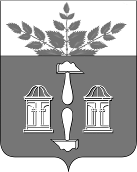 АДМИНИСТРАЦИЯ МУНИЦИПАЛЬНОГО ОБРАЗОВАНИЯ ЩЁКИНСКИЙ РАЙОН ПОСТАНОВЛЕНИЕО внесении изменений в постановление администрации Щекинского района от 20.06.2023 № 6-808 «Об утверждении административного регламента предоставления муниципальной услуги «Принятие на учет граждан в качестве нуждающихся в жилых помещениях»В соответствии с Федеральным законом от 06.10.2003 № 131-ФЗ «Об общих принципах организации местного самоуправления в Российской Федерации», п. 1.8 ч. 5 ст. 7 Федерального закона от 27.07.2010 № 210-ФЗ «Об организации предоставления государственных и муниципальных услуг», постановлением администрации муниципального образования Щекинский район от 06.12.2019 № 12-1616 «Об утверждении Порядка разработки и утверждения административных регламентов предоставления муниципальных услуг отраслевыми (функциональными) органами администрации муниципального образования Щекинский район и подведомственными учреждениями», на основании Устава муниципального образования город Щекино Щекинского района, Устава муниципального образования Щекинский район администрация муниципального образования Щекинский район ПОСТАНОВЛЯЕТ:1. Внести в постановление администрации Щекинского района от 20.06.2023 № 6-808 «Об утверждении административного регламента предоставления муниципальной услуги «Принятие на учет граждан в качестве нуждающихся в жилых помещениях» следующие изменения:1.1. Пункт 19 Раздела II административного регламента изложить в следующей редакции:«19. Срок регистрации заявления заявителя о предоставлении муниципальной услуги, в том числе в электронной формеПри подаче заявления на РПГУ оно автоматически фиксируется в режиме реального времени в электронной системе. При подаче заявления в МФЦ заявление передается в администрацию Щекинского района и регистрируется в комитете по вопросам жизнеобеспечения, строительства и жилищного фонда в соответствии с правилами внутреннего делопроизводства, в день передачи заявления».1.2. Пункт 19 Раздела III административного регламента изложить в следующей редакции: «24. Прием и регистрация заявления о предоставлении муниципальной услуги и приложенных к нему документовОснованием для начала исполнения административной процедуры является поступление заявления о предоставлении муниципальной услуги и приложенным к нему пакетом документов. При направлении заявителем заявления о предоставлении муниципальной услуги в электронной форме через ЕПГУ ведущий инспектор отдела ЖКХ и строительства в течение трех рабочих дней со дня получения указанного заявления направляет заявителю уведомление в личный кабинет на ЕПГУ о регистрации заявления.Ведущий инспектор отдела ЖКХ и строительства комитета по вопросам жизнеобеспечения, строительства и жилищного фонда, ответственный за выполнение административной процедуры, проверяет документы, удостоверяющие личность, полномочия заявителя, в том числе полномочия представителя заявителя действовать от его имени, соответствие представленных документов требованиям, удостоверяясь в том, что:1) документы в установленных законодательством случаях нотариально удостоверены, скреплены печатями, имеют надлежащие подписи сторон или определенных законодательством должностных лиц;2) тексты документов написаны разборчиво, наименования юридических лиц - без сокращения, с указанием их мест нахождения;3) фамилии, имена и отчества физических лиц, адреса их мест жительства написаны полностью;4) в документах нет подчисток, приписок, зачеркнутых слов и иных не оговоренных исправлений;5) документы не имеют серьезных повреждений, наличие которых не позволяет однозначно истолковать их содержание.Учетное дело формируется на каждого заявителя в день поступления в комитет по вопросам жизнеобеспечения, строительства и жилищного фонда заявления и документов к нему, в случае представления документов дополнительно они также подлежат включению в учетные дела.Результатом административного действия является регистрация заявления и документов либо отказ в регистрации заявления и документов».2. Постановление обнародовать путем размещения на официальном Портале муниципального образования Щекинский район и на информационном стенде администрации Щекинского района по адресу: Ленина пл., д. 1, г. Щекино, Тульская область.3. Постановление вступает в силу со дня официального обнародования.от № Глава администрации муниципального образования Щёкинский районА.С. Гамбург